ΕΛΛΗΝΙΚΗ ΔΗΜΟΚΡΑΤΙΑ                                                                    ΥΠΗΡΕΣΙΑΝΟΜΟΣ ΛΑΚΩΝΙΑΣ                                                                     ΕΡΓΑΣΙΕΣ ΤΑΦΩΝ- ΕΚΤΑΦΩΝ ΣΤΑ ΔΗΜΟΣ ΣΠΑΡΤΗΣ                                                                     Α΄ΚΑΙ Β΄ΚΟΙΜΗΤΗΡΙΑ ΣΠΑΡΤΗΣ κ.αΔ/ΝΣΗ ΟΙΚΟΝΟΜΙΚΩΝ ΥΠΗΡΕΣΙΩΝ                                        ΤΜΗΜΑ ΠΡΟΜΗΘΕΙΩΝ & ΕΡΓΑΣΙΩΝ     ΠΡΟΫΠΟΛΟΓΙΣΜΟΣ:  35.588,00   €  ΣΥΜΠΕΡΙΛΑΜΒΑΝΟΜΕΝΟΥ ΤΟΥ Φ.Π.ΑCPV: 98371110-8ΔΙΑΚΗΡΥΞΗ : 12356/20-6-2019ΕΝΤΥΠΟ ΠΡΟΣΦΟΡΑΣ ΣΤΟΙΧΕΙΑ ΟΙΚΟΝΟΜΙΚΟΥ ΦΟΡΕΑΟΙΚΟΝΟΜΙΚΗ  ΠΡΟΣΦΟΡΑ ΕΡΓΑΣΙΩΝΟ κατωτέρω υπογράφων, δηλώνω υπεύθυνα ότι : α) Το έντυπο οικονομικής προσφοράς μας, είναι αυτό που συντάχθηκε από την Αναθέτουσα Αρχή, χωρίς καμία τροποποίηση. β) Η προσφορά αυτή ισχύει για 90 ημέρες από την υποβολή στο Δήμο. γ) Οι αναγραφόμενες τιμές θα παραμείνουν αμετάβλητες ως την ολοκλήρωση της σύμβασης. δ) Λάβαμε γνώση των προδιαγραφών των προς υλοποίηση υπηρεσιών  τις οποίες αποδεχόμαστε χωρίς επιφύλαξη. ε) Η καθαρή αξία συμπεριλαμβάνει τις νόμιμες κρατήσεις (ΠΛΗΝ ΦΠΑ που βαρύνει το Δήμο)..                                  Σπάρτη,………../…………../2019                                               Ο Προσφέρων                                        (Σφραγίδα& υπογραφή)ΕΠΩΝΥΜΙΑ Α.Φ.Μ. ΕΔΡΑ ΣΤΟΙΧΕΙΑ ΕΠΙΚΟΙΝΩΝΙΑΣ (τηλέφωνο, FAX & e-mail ΣΤΟΙΧΕΙΑ ΕΠΙΚΟΙΝΩΝΙΑΣ (τηλέφωνο, FAX & e-mail α/αΠεριγραφή ΕργασιώνΤεμ.Τιμή Μονάδος σε ευρώΔαπάνη σε ευρώΔαπάνη σε ευρώ1Ταφές με χειρονακτική εκσκαφή νέων χώρων ταφής ή παλιών τάφων από τους οποίους έχει γίνει εκταφή1142Ταφές με εκσκαφή νέων χώρων ταφής, με χρήση μικρού σκαπτικού μηχανήματος303Ταφές σε κτιστούς τάφους204Ταφές οστεοθηκών και τεφροδόχων105Ανακομιδές οστών κατόπιν αίτησης εκταφής του υπόχρεου για τον τάφο, όταν διαπιστώνεται πλήρης αποστέωση806Ανακομιδές οστών υποχρεωτικές βάσει εντολών της υπηρεσίας  ή εργασίες ανακομιδής κατόπιν αίτησης εκταφής του υπόχρεου για τον τάφο, όταν δεν διαπιστώνεται πλήρης αποστέωση140                                                                   Άθροισμα                                                                   Άθροισμα                                                                   Άθροισμα                                                                   Άθροισμα                                                                   Άθροισμα                                                                      Φ.Π.Α  24%                                                                      Φ.Π.Α  24%                                                                      Φ.Π.Α  24%                                                                      Φ.Π.Α  24%                                                                      Φ.Π.Α  24%                                                                   ΣΥΝΟΛΟ                                                                   ΣΥΝΟΛΟ                                                                   ΣΥΝΟΛΟ                                                                   ΣΥΝΟΛΟ                                                                   ΣΥΝΟΛΟ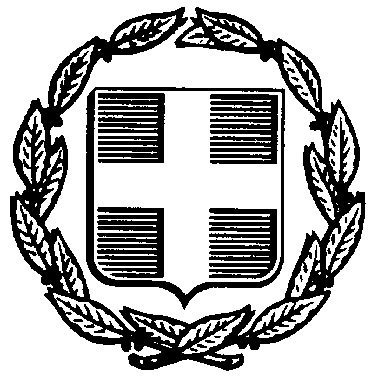 